Муниципальное Бюджетное Общеобразовательное Учреждение «Средняя общеобразовательная школа №8»КОНСПЕКТ урока по окружающему миру в 4 классе  в форме квест-игрыТема:«Путешествие по родному краю»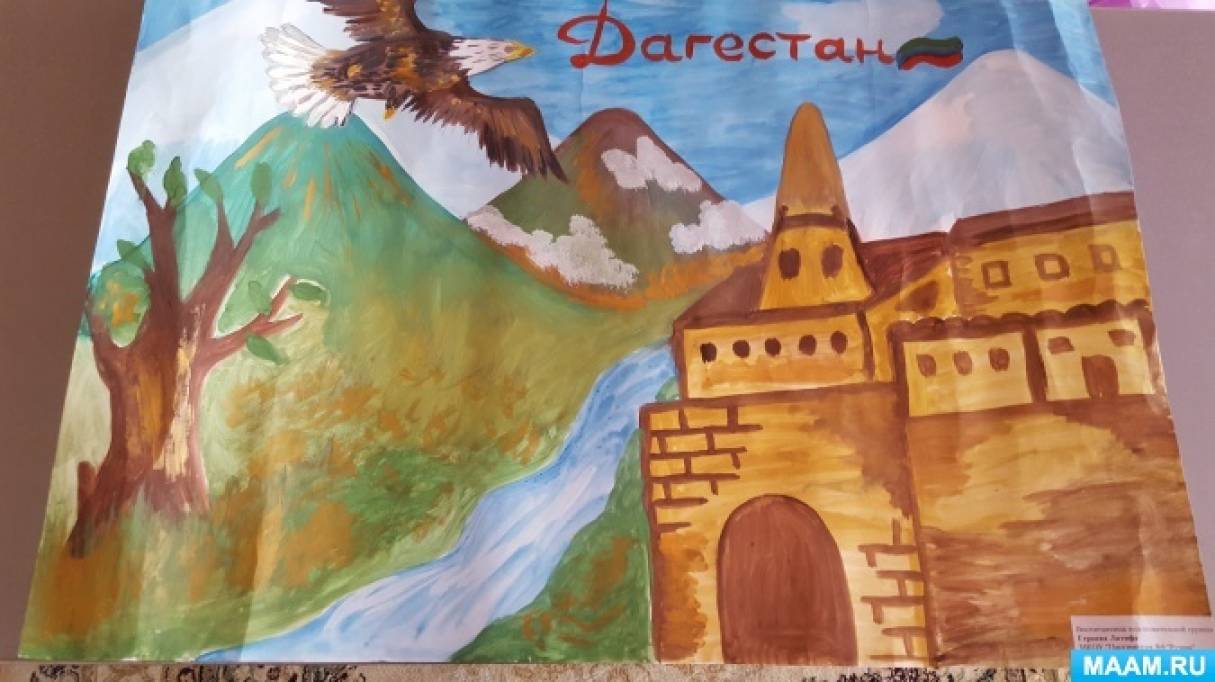 Учитель начальных классов  Маликова С.А.\г.Кизилюрт / 2024гЦель: актуализировать имеющиеся знания школьников о Республике Дагестан, расширять представления учащихся об истории, культуре, природе Республики Дагестан, расширять кругозор учащихся за счёт усвоения представлений об окружающем мире.Задачи:Образовательные:обогатить и закрепить знания учащихся о Республике Дагестанзакрепить знания учащихся о символике Республики Дагестан (герб и флаг)продолжать закреплять знания учащихся о природных богатствах Республики Дагестануточнить представления учащихся о животных, птицах, рыбах, растениях Республики Дагестанпродолжать знакомить учащихся с устным народным творчеством Дагестанапродолжать знакомить учащихся с главными праздниками, отмечающими в  Республике Дагестанзакрепить знания учащихся о знаменитых людях родного краяРазвивающие:развивать познавательный интерес учащихсяразвивать логическое мышление, зрительное и слуховое восприятиеВоспитательные:воспитывать у учащихся стремление к познаниямвоспитывать любовь к родному краю, чувство гордости и патриотизмавоспитывать дух соревнования, развивать умение работать в командепобуждать, выражать своё отношение к познавательным объектамвоспитывать бережное и чуткое отношение к природе Речевые:развитие связной речи, умение отвечать полным ответомпобуждать свободно мыслить, фантазироватьОборудование:картафлаг и герб Республики Дагестанразрезные картинки герба и флагапредметы народных промыслов  Предварительная работа:беседа «Мой любимый край»презентация «Мой родной край»презентация «Животные нашего края»презентация «Праздники нашего края»рассматривание иллюстраций с достопримечательностями родного краяслушание музыкальных композиций о родном краевиртуальные экскурсии по Республике Дагестанчтение стихотворений о Республике ДагестанХод квест-игры:Учитель: Добрый день, ребята.            День необычный сегодня у нас,            Я искренне рада приветствовать вас.            Есть у меня для вас один секрет,           Дайте мне на него ответ          «Есть у месяца подруга            В виде полукруга.           На лице она живёт.           То куда-то вдруг уйдёт,           То внезапно возвратиться           Грусть-тоска её боится». Что это?Учащиеся: УлыбкаУчитель: Давайте, ребята, подарим улыбку друг другу. Вот вы улыбнулись, и всем вокруг стало хорошо и тепло на сердце.Вы, конечно, знаете, что дагестанцы приветствуют друг друга словами «Ассаламу аллейкум». В ответ говорят «Ва аллейкум ассалам». Предлагаю мальчикам поприветствовать девочек словами «Ассаламу аллейкум». Девочки ответят мальчикам «Ва аллейкум ассалам».Игра «Приветствие»Учитель: Давайте, мы все вместе поприветствуем наших гостей.Вместе: Ассаламу алейкум!Учитель: Я знаю, что вы, как и все дети любите играть. Давайте поиграем в квест – игру. Хотите? Ребята, а вы знаете, что такое квест? (ответы учащихся)Учитель: Квест – это приключенческая игра. Я предлагаю вам отправиться в путешествие по родному краю. Согласны? Надеюсь, наши приключения в ходе путешествия принесут нам много интересного и полезного. Ну что? Начнём? Вам помогут ваши знания, находчивость и смекалка. В конце путешествия вас ждет сюрприз.Музыка «Снова в горы» М.М. КажлаеваУчитель: Чтобы пройти этот путь, у нас есть план – схема. Давайте ее рассмотрим и узнаем, какие же станции мы должны пройти, чтобы добраться до сюрприза. После прохождения каждого испытания  мы получим пазл, из которого нужно будет собрать картинку.Рассматривание план – схемыУчитель: Первая станция называется «Размышляй-ка». Нам надо дойти до ____________. Вот мы и пришли.Первая станция «Размышляй-ка»Учитель: Здесь есть табличка с заданием. (Читает задание)У каждой страны, республики, города  есть свои символы. Перечислите символы  Республики Дагестан.Учащиеся:  Герб, флаг, гимн.Учитель: Что изображено на гербе Дагестана? Учащиеся перечисляютУчитель: Какие цвета имеет флаг Дагестана?Учащиеся: Зеленый, синий, красный.Учитель: Что они означают?Учащиеся: Зеленый - олицетворяет жизнь, цвет ислама; синий цвет – цвет моря (часть республики омывает Каспийское море), красный – цвет мужества и храбрости населения страны гор Дагестана. Учитель: Предлагаю вам игру, которая называется «Собери флаг Дагестана». Игра « Собери флаг Дагестана» Учитель: Молодцы, ребята! За правильные ответы вам первый пазл.Вторая станция «Города Дагестана»Учитель: Давайте заглянем в нашу схему. Вторая станция находится в районе ____________ и называется «Города Дагестана». Нам надо дойти до ____________. Вот мы и пришли. Здесь тоже табличка с заданием. (Читает задание). Вам надо назвать города  Республики Дагестан.Махачкала – столица ДагестанаДербент, Избербаш, Буйнакск, Хасавюрт, Кизляр, Каспийск, Кизилюрт, Дагестанские Огни, Южносухокумск.Учитель: Давайте проверим, правильно ли вы назвали города. Внимание на экран. (Слайды).  Молодцы, ребята! Правильно ответили. Надо найти второй пазл. Ищут и находят _________________Третья станция «Лесная»Учитель: Обратимся опять к нашей схеме. Третья станция называется «Лесная». (Проходят к ней). Поговорим о природных зонах Дагестана. Их четыре: горная, лесная, степная и пустыня. Давайте посмотрим на их красоту и обитателей СлайдыУчитель: Здесь находятся карточки с изображением животных. Предлагаю вам рассмотреть их. Один из этих животных не живет в наших краях. Вам нужно найти «лишнее» животное и объяснить свой выбор.  Игра «Четвертый лишний»Учитель: Как называется море в нашей Республике? Учащиеся: КаспийскоеУчитель: А знаете ли вы, что в нём водится более 70 видов рыб. Вот некоторые из них Слайды о рыбахУчитель: Природа много дала нашему краю. К сожалению, многие нерадивые туристы и жители республики варварски обходятся с природой. Люди стали загрязнять природу и привело это к экологической катастрофе. Многим видам животных, растений и рыб угрожает большая опасность, они могут по вине людей- браконьеров исчезнуть из мира животных. Поэтому они занесены в красную книгу. Посмотрите на экран. Какая беда может случиться с нашей природой?Слайды «Экологические катастрофы»Учащиеся: Лесные пожары, разлив нефти, мусорные свалки…Учитель: Как мы можем решить эту проблему?Учащиеся: Надо убирать мусор в специально отведенные места, не разжигать костёр в лесу, следить за транспортными средствами, не загрязнять море.Учитель: Ребята, давайте, и мы поможем природе и соберем мусор, который здесь валяется. Вы знаете, в какие контейнеры нужно собирать разный мусор? Перед вами контейнеры, на которых наклеены кружочки разного цвета: зеленый - бытовой мусор; синий- бумага; желтый -пластик.Физминутка «Собери мусор»Учитель: Молодцы, ребята, как дружно все старались, давайте посмотрим - все ли правильно собрали мусор. Я уверена, что вы никогда так не будете сорить ни в городе, ни на природе. Молодцы, ребята! Теперь нам надо найти третий пазл.Ищут и находят _________________Четвертая станция «Народные умельцы»Учитель: Продолжаем наше путешествие. Заглянем в схему. Нам надо пройти к _______________. Давайте рассмотрим, что здесь находится?Учащиеся: Это предметы народных промыслов Дагестана (кувшины, глиняные тарелки, украшения, коврики, папаха, бурка и др.)Учитель: Дагестан - это не просто страна гор. Это страна многочисленных народов. Назовите народности, проживающие в Дагестане.Учащиеся называют народности, проживающие в ДагестанеУчитель: У каждого народа есть свои прославленные мастера-умельцы. А какие  народные промыслы Дагестана вы знаете?Учащиеся: Ковроткачество; гончарное искусство; художественная обработка металла; насечка металлом по дереву; выделка овечьей шерсти.Учитель: Аул Балхар славится гончарным мастерствомКубачи славятся чеканкой по золоту и серебруУнцукуль славится мастерством насечки и резьбыЦумада славится выделкой бурок из белой и чёрной овечьей шерстиА еще Дагестан славится ковроткачеством.  Табасаранские ковры ценятся своим старинным узором и яркостью красок. Учитель: Ребята, давайте, и мы займемся ковроткачеством и создадим свой коврик. Посмотрите, здесь находятся основа для коврика и элементы орнамента. Осталось лишь проявить свою фантазию и  создать композицию на этом коврике.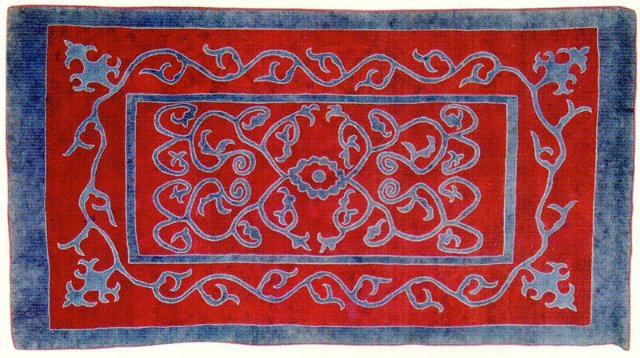 Учащиеся находят войлочную основу коврика и  кусочки тканевой липучей ленты для создания орнамента на ковре. Вместе «изготавливают» небольшой коврик.Учитель: Как славно получилось у вас! Молодцы, ребята! Оставим этот коврик для других путешественников, чтобы они могли полюбоваться нашим творчеством. А нам пора идти, но прежде надо найти четвертый  пазл.Ищут и находят _________________Пятая станция «Дагестанские сказки»Учитель: Продолжаем наше путешествие. Заглянем в нашу схему. Следующая станция «Дагестанские сказки». Нам надо пройти к _________. Все дети любят слушать сказки. Я думаю, что и вы их очень любите и знаете. Правда? Тогда вам будет не трудно назвать дагестанские сказки, определив по персонажу на экране. Внимание на экран.  Слайды по сказкам«Серый волк и три сереньких козлика»«Храбрый мальчик»«Синяя птица»«Дынька» Учитель: Молодцы, ребята! И с этим заданием вы справились. Найдем пятый  пазл и продолжим свой путь. Ищут и находят _________________Шестая станция «Знаменитые люди»Учитель: Давайте посмотрим в нашу схему, сколько еще станций нам надо пройти. Остались две станции. Чтобы дойти до следующей, нам надо пройти до ___________. Вот мы и пришли. Эта станция называется  «Знаменитые люди». В Дагестане живут много людей, которые прославили свой родной край: поэты - Гамзат Цадаса, Расул Гамзатов, Фазу Алиева;композитор - Мурад Кажлаев;летчик – космонавт - Муса Манаров;спортсмен, олимпийский чемпион по дзюдо -  Мансур Исаев;спортсмен, боец ММА – Хабиб Нурмагомедов. Перед вами фотографии некоторых из них. Назовите, кто изображен на фотографиях. Соедините  фотографии знаменитых людей Республики Дагестан с предметами, которые помогли стать им известными или ассоциируются с ними.  Расул Гамзатов – ручкаМуса Манаров – скафандрМансур Исаев – кимоноХабиб Нурмагомедов – папаха.Учитель: Молодцы, ребята! Я была уверена, что вы правильно выполните это задание. Теперь надо найти шестой  пазл. Ищут и находят _________________Учитель: Осталась одна станция. Посмотрим, как дойти до нее. Нам надо пройти до ___________. Вот мы и пришли. Последняя станция называется  «Праздники в Дагестане».Седьмая станция «Праздники в Дагестане»Учитель: Как и все народы, дагестанцы тоже любят отмечать праздники: с любопытством и любовью вспоминают старинные традиции, добрые, красивые обычаи наших предков. На этой станции мы вспомним и назовем праздники, которые отмечают народы Дагестана. Праздник первой борозды, Навруз – байрам, Ураза – байрам, Курбан – байрам.Многие народы на традиционные праздники варят яйца и украшают их. Давайте и мы сегодня раскрасим праздничные яйца.В тарелочках находятся шаблоны яиц (основа), окрашенных в светло- коричневый цвет. дети наносят элементы балхарского узора белой гуашью на основу.Учитель: Чудесные узоры получились у вас! Молодцы, ребята! А нам надо найти последний  пазл.Ищут и находят _________________Учитель: Вот мы с вами собрали все пазлы. Соберите картинку из полученных пазлов. Что получилось? Учащиеся: карта Дагестана. Учитель: Правильно, ребята. У нас получилась карта нашей республики Дагестан из собранных пазлов. Наше увлекательное путешествие – квест подошло к  концу. Что нового и интересного сегодня вы узнали на уроке? Учитель: Вы работали активно. Спасибо. На столе есть смайлики. Если вам понравилось заниматься, поднимите веселый смайлик, ну а если нет – грустный смайлик. 